Resume         									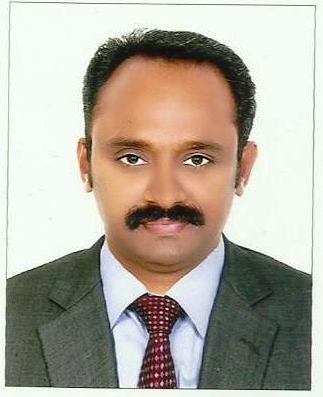 AnoopEmail: anoop.390568@2freemail.comOBJECTIVE To obtain a Business Development and Sales & Marketing Executive position where I can fully utilize my outdoor sales experience, marketing knowledge and sales management skills that I have considerably gained through my exposure from engineering & construction and interior design companies to increase profits and bolster growth for the organization. SUMMARY OF CAPABILITIES Good communication and inter personal skill. Self-starter, enthusiastic and having brilliant capabilities of enjoying and working within team environment. Hard work and loyalty to add to my capabilities. PROMINENT ATTRIBUTES Overall 14 years of UAE Experience in Sales and Marketing. Having customer in Middle EastPerformed various duties relating to Sales, Communications, Office Administration, Customer & Vendor support. A good team builder with excellent interpersonal and communication skills. PROFESSIONAL EXPERIENCE Role-Business Development Manager[Aug. 2017 TO till date]  (A new start-up company from 2016)Reporting to MDProject CompletedDMCC-Tea Testing Factory-Brand Ansell UK&7Fotons Canada,AED 550K (Khatib&Alami/Pravarthi)Sheikh Villa –Jumeirah –Brand:Playled-Italy/7Fotons-Canada-Aed 350k (AWAJ/Best/Oriental)American University-Ras Al Khaimah-Aed 250k –Brand-Jaf/7Fotons-(HOA/Al Nuaimi/Hi Elec)Ministry Of Interiors -7Emirates-Aed 400k –Arki GroupKINGSTON HOLDINGS FZESafe Zone Sharjah Airport, SHARJAH, UAE (Kingston Holdings is group of companies with 25 years old presence all over UAE.  Kingston Holdings operation spam 120 countries and regions including Middle East India and subcontinent, Africa, Europe, Canada and US. Sales Manager – Lighting Division.Reporting to GM & MDRole-GCC & Africa dealing 60 distributors and handling 16 sales people[July 2013-June 2017] 4 yearsBelight  L.L.CLight fittings, Oud Mehtha, DUBAI, UAE (Belight is Al Aqili Group of companies with 19 years old presence all over UAE. Belight was formed in 2004 with a Division of Light Fittings. Office located in Oud Mehtha, Dubai -UAE )Senior Sales ExecutiveRole- Bringing sales through projects (80% target achieved)Dealing with Consultants/Main Contractors/Mep Companies/Interiors & private clients[March 2009 TO June 2013] – 4.3 YearsABENSAL LIGHTING L.L.CLight fittings, , UAE (ABENSAL is Bin laden group of companies with 25 years old presence all over UAE. Abensal was formed in 1996 with a Division of Light Fittings. Office located in AL Karama- Dubai -UAE )SALES EXECUTIVEPromotedBringing projects and achieving sales target[March. 2004 TO Feb.2009] – 5YearsShowroom In ChargeRole-Show room sales with high end brandsPromoted[SEPT 2003 TO Mar.2004] – 6mothsSALES COORDINATORRole –Technical assistants to sales people, SM & MD[March 2003 TO Sept.2003] – 6mothsInternational Engineering Consultancy L.L.CLight fittings, Rak, UAE (IEC is 33 years old presence all over UAE. IEC was formed in 1986. Head Office located in Ras Al khaimah- Dubai -UAE and branches in Abu Dhabi, Dubai, Sharjah, Fujairah & Al AinAutocad Draughtsman & Drawing Coordinator[Feb 2000 TO Feb. 2003] – 3 YearsCastle Constructions PVT Limited. Chalakudy,Thrissur, Kerala-IndiaA civil based construction company, Established 1995Autocad Draugtsman[October. 1997 TO June.1999] – 1.7 YearsEDUCATION QUALIFICATION AND ACADEMIC PROJECTS Bachelor of Theology (BTH) ISTA, Telangana, India Year: 2016-2019 Professional	     ITI (2 Year)		      Passed with First Class in1997, From Govt. Of India (NCVT)      PRE-DEGREE       Passed in 1995, From University Of Calicut, Kerala, India  COMPUTER SKILLS	MS Office, AutoCADPERSONAL DETAILSDate of Birth 		: 26-05-1977Gender			: MaleNationality		: IndianMarital Status		: Married Language		: English, Hindi & Malayalam License			: Valid UAE Driving License) Visa Status		: UAE Resident/ US B1 B2Location Preference	: UAE, GCC & AFRICA